Travel to learn arts and craftsUNESCO and Culture & Diversity Foundation2015-2016Candidate ApplicationApplication must be returned before November 30, 2015Through your school/universityTo the attention of:Mr Pankaj Adhikari/ Mr Shiv Kumar ChapagainNepal Academy of Fine ArtsSita Bhawan, Naxa,  KathmanduPhone: 4411729/4421206Please join pictures of your work and a video presentation of 4 to 6 minutes(GOALS: presentation of yourself, of your syllabus and your motivation, of what you want to learn/discover thanks to the prize, and of your future professional projects).GENERAL INFORMATIONBasic information: Emergency contact: Current education:Personal situation:Please tick in the table below the category that corresponds to the profession of parents or legal guardian:As far as possible, please add all documents that provide information on your personal situation (proof of scholarship, letter from parents or teachers etc.).ACADEMIC INFORMATIONSecondary education or equivalent: Higer education, technical school or professional degrees (start with the most recent):Other related experiences, including extracurricular activities, in the informal sector, as an apprentice (if applicable):Main academic projects or publications (completed or forthcoming) (dissertations, essays, other works):Employment, internships, voluntary work or other relevant work experience:Awards and distinctions (exhibitions, grants, scholarships, prizes, etc., if applicable):Previous international experience (if applicable):Languages (please indicate level of proficiency):__________________________________________________________________________________________________________________________________________________________________________________________________________________________________________________________________________________________________________________________________________________________________________________________________________________________________________________________________________________________________________________________________________________________________________________________Motivation – Personal and professional projectDescribe your background in your school/university: your area of study, the skills you have and/or those you have developed.     __________________________________________________________________________________________________________________________________________________________________________________________________________________________________________________________________________________________________________________________________________________________________________________________________________________________________________________________________________________________________________________________________________________________________________________________________________________________________________________________________________________________________________________________________________________________________________________________________________________________________________________________________________________________________________________________________________________________________________________________________________________________________________________________________________________________________________________________________________________________________________________________________________________________________________________________________________________________________________________________________________________________________________________Describe any needs and shortcomings that you have detected in your academic and professional career.__________________________________________________________________________________________________________________________________________________________________________________________________________________________________________________________________________________________________________________________________________________________________________________________________________________________________________________________________________________________________________________________________________________________________________________________Why do you want to participate in this award? ________________________________________________________________________________________________________________________________________________________________________________________________________________________________________________________________________________________________________________________________________________________________________________________________________________________________________________________________________________________________________________________________________________________________________________________________________________________________________________________________________________________________________________________________________________________________________________________What do you know about France? Why do you want to go there? Specify your level of fluency in French.__________________________________________________________________________________________________________________________________________________________________________________________________________________________________________________________________________________________________________________________________________________________________________________________________________________________________________________________________________________________________________________________________________________________________________________________Among the study tours suggested in the appendix, specify which one you are applying for:_______________________________________________________________________________________________Explain your choice: why are you interested in this study tour? ________________________________________________________________________________________________________________________________________________________________________________________________________________________________________________________________________________________________________________________________________________________________________________________________________________________________________________________________________________________________________________________________________________________________________________________________________________________________________________________________________________________________________________________________________________________________________________________During your internship, what are the techniques you would like to acquire or strengthen and for what reason? Specify if you have already studied them and in what context. _________________________________________________________________________________________________________________________________________________________________________________________________________________________________________________________________________________________________________________________________________________________________________________________________________________________________________________________________________________________________________________________________________________________________________________________________________________________________________________________________________________________What are your professional plans after this internship? How do you think this internship will contribute to your future professional life? _____________________________________________________________________________________________________________________________________________________________________________________________________________________________________________________________________________________________________________________________________________________________________________________________________________________________________________________________________________________________________________________________________________________________________________________________________________________________________________________________________________________________________________________________________________________________________________________________________________________________________________________________________________________________________________________________________________________________________________________________________________________________________________________________________________________How will you take advantage of the knowledge acquired during your internship abroad? _____________________________________________________________________________________________________________________________________________________________________________________________________________________________________________________________________________________________________________________________________________________________________________________________________________________________________________________________________________________________________________________________________________________________________________________________________________________________________________________________________________________________________________________________________________________________________________________________________________________________________________________________________________________________________________________________________________________________________________________________________________________________________________________________________________________Specify your preferred dates for your 4 month internship (departure date between February and April 2016)______________________________________________________________________________________________I certify that the information provided in this application is true and complete.By applying, I agree to participate in the prize Travel to learn arts and crafts if I am selected, except in case of force majeure.Date application received:____________________Candidate’s signature, preceded by the mention « read and approved »Travel to learn arts and craftsUNESCO and Culture & Diversity Foundation2015-2016Appendix Study Tour: National Center of stage Costume and Scenography (two positions suggested)Study Tour: Argileum, Pottery’s House and potters of Saint-jean-de-fos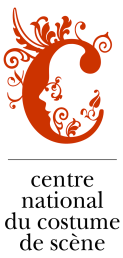 National Center of stage Costume and ScenographyMoulins, FranceThe Centre National du Costume de Scène (CNCS - National Centre of Stage Costume) is the first structure of conservation in France and abroad to be devoted entirely to theatre’s material heritage. The CNCS is a museum and its mission is the preservation, study and promotion of a whole heritage of 10,000 costumes for theatre, opera and ballet, deposited primarily by the Opéra National de Paris, the Comédie-Française and the Bibliothèque nationale de France. The CNCS also presents a permanent exhibition in honor of the ballet dancer and choreographer Rudolp Noureev. In Auvergne, located in Moulins (Allier), in an old cavalry barracks (Historical Monument), the CNCS has two temporary exhibitions a year with an attendance of more than 550,000 visitors, since it opened in 2006.(Complete booklet of presentation hereinafter)In 2016, the CNCS will present two exhibitions:“Preljocaj company “- www.preljocaj.org (October 2015 - March 2016).“Alive” dedicated to the dramatization of the singer on stage by the costume (April 2016 – October 2016) More information: www.cncs.fr The CNCS suggests two positions.DEFINITION OF THE TWO POSITIONS:Intern “textile designer” (beginning of the internship: February 2016): Under the authority of the head of the collections department of the Museum, the student will perform the following tasks:Participation in preparation operations and mannequinage of stage costumes presented in the exhibition "Alive": manipulation works, setting up...Participation in the setting up of the exhibition "Alive"Participation in the dismantling of the stage costumes presented in the previous exhibition "Prejlocaj company"Participation in the operations of preventive conservation works (dust, adaptation and development of packaging materials for the reserves...)Participation in the counting of the collections (updated inventories, photographs, repackaging, labelling of works)(Possibly) designing and realisation of a product for sale at the museum shop (on the theme of the exhibition)Discovery of museum’s missions through its various activities (educational workshops, communication, coordination of cultural projects, documentation centre...Intern « Scenography » (beginning of the internship: February 2016):Under the authority of the head of exhibition/technical department, the student will perform the following tasks:Participation in the monitoring of the scenography of the exhibition “Preljocaj company” with the person in charge and the technical team of the MuseumParticipation in the setting up of the exhibition “Alive” and (possibly) in the monitoring of the communication medium of the exhibition, especially the graphic charterParticipation in the various missions of the exhibition/technical department(Possibly) realisation of various missions in graphic design/multimediaDiscovery of museum’s missions through its various activities (educational workshops, communication, coordination of cultural projects, documentation centre...)Professional meetings will be organized for students, in conjunction with other museums, structures, businesses and artists working in the field of textile, stage costumes and scenography, but also with the museum service (designers, decorators, multimedia developer...).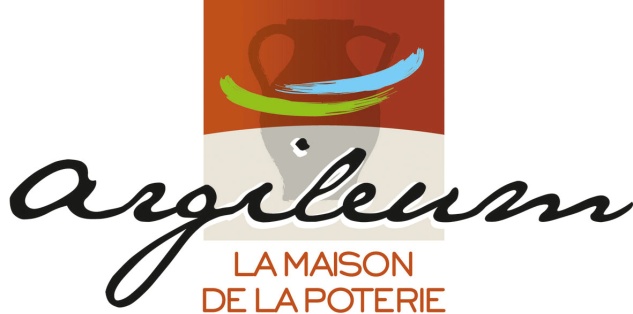 Argileum and potters of Jean-de-FosSaint-Jean-de-Fos, FranceArgileum‘s MissionArgileum is a centre dedicated to traditional ceramics of the Hérault Valley working in synergy with the ceramists of the region gathered under the brand collective "Potters of Saint-Jean-de-Fos” (an association of fifteen workshops with various techniques and artistic approachesArgileum develops its policy of cultural action in partnership with the Community of Communes of the Hérault Valley, and educational support of a member of the International Academy of Ceramics for the preparation and implementation of the Travel to learn arts and crafts price.Argileum develops activities to promote local ceramic savoir-faire, its history and its current production.More information: www.argileum.fr The student will complete the following tasksWork in various workshops and discover the tools and techniques. Discover the practice of turning, glazing and varnishing.Immerse him/herself in a place where the ceramic is a fundamental element of heritage.Participate in cultural project coordination for various audiences (workshops, exhibitions, market).Discover the tourism development and marketing around local ceramic.Student’s profileArgileum and the potters of Jean-de-Fos are looking for a student:With Computer skills and proficient in French;With a strong desire to experience the local culture;Open-minded;Autonomous and dynamic;With capacity for adaptation and interpersonal skills.Practical informationHousing: the student will have to find shelter by his/her own means. However, he/she can be assisted by on-the-spot logistical support.Working time: several days a week depending on the workshops’ schedules.Telephone: a SIM card can be bought on-the-spot to communicate with companies at reasonable cost.Travel: mainly by bus.Computer tools are made available for the student by Argileum.Last name: ___________________________________First name(s): _________________________________Mr / Miss / Mrs / MsAddress:___________________________________________________________________________________City:_________________________________________Zip code:_____________________________________Country: _____________________________________Birthday:____________________________________Place of birth:________________________________Age:________________________________________Nationality:__________________________________Country of birth:______________________________Cell phone:__________________________________Landline:____________________________________Personal email:_______________________________Last name:___________________________________First name(s):_________________________________Address:_________________________________________________________________________________City:________________________________________Zip code:_____________________________________Country:_____________________________________Relationship:_________________________________Cell phone:___________________________________Landline: ____________________________________Personal or professional email: ______________________________________________________________Name of your current school/university:_________________________________________________________ Current year of study:__________________________Degree:______________________________________Grant or scholarship:             yes                noPlease precise:Type/kind: __________  Year:______  Amount:______Type/kind: __________  Year:______  Amount:______Type/kind: __________  Year:______  Amount:______Type/kind: __________  Year:______  Amount:______Profession of parents or legal guardian:Mother:_______________________________Father:________________________________CATEGORIESMOTHERFATHERFarmersArtisans, merchants and company ownersExecutives and intellectual professionsIntermediate occupationsEmployeesWorker/labourerRetired personsOther persons without occupationName of school:_______________________________Address:___________________________________________________________________________________Country:______________________________________Diploma and subjects studied:______________________________________________________________Year of graduation:____________________________Class rank:___________________________________ Name of school:_______________________________Address:___________________________________________________________________________________Country:______________________________________Date (month/year): from__________ to___________Major:______________________________________Degree or expected degree (please precise):__________________________________________________  Name of school:_______________________________Address:___________________________________________________________________________________Country:______________________________________Date (month/year): from__________ to___________Major:______________________________________Degree or expected degree (please precise):__________________________________________________  Name of school:_______________________________Address:___________________________________________________________________________________Country:______________________________________Date (month/year): from__________ to___________Major:______________________________________Degree or expected degree (please precise):__________________________________________________  Name of school:_______________________________Address:___________________________________________________________________________________Country:______________________________________Date (month/year): from__________ to___________Major:______________________________________Degree or expected degree (please precise):__________________________________________________  Training:_____________________________________Date (month/year): from___________ to___________Training:_____________________________________Date (month/year): from___________ to___________Description:______________________________________________________________________________Description:________________________________________________________________________________Kind of work:__________________________________Grade/Assessment:_____________________________Date (month/year):_____________________________Kind of work:__________________________________Grade/Assessment:_____________________________Date (month/year):_____________________________Subject:_____________________________________________________________________________________________________________________________Subject:_____________________________________________________________________________________________________________________________Employer:____________________________________Date (month/year): from___________ to___________Employer:____________________________________Date (month/year): from___________ to___________Employer:____________________________________Date (month/year): from___________ to___________Job description:___________________________________________________________________________Job description:___________________________________________________________________________Job description:___________________________________________________________________________Date:________________________________________Date:________________________________________Description:__________________________________Description:__________________________________Country:_____________________________________Date (month/year): from___________ to___________Country:_____________________________________Date (month/year): from___________ to___________Reason for travel:_________________________________________________________________________Reason for travel:_________________________________________________________________________